МУ ДО «Сланцевская детская музыкальная школа»ПЛАН-КОНСПЕКТ ОТКРЫТОГО УРОКАТЕМА: «Работа над полифоническим произведением И.С.Баха«Трехголосная фуга C-dur»Дата проведения: 17.01.2022 г.Преподаватель:  высшей квалификационной категории: Непомящая Яна АлександровнаУчащийся:          Новикова Василиса, 13 лет, 7 –й год обученияХарактеристика учащегося:  Новикова Василиса, 7-й год обучения. В классе Непомящей Я.А. занимается с 1-го класса. Обладает хорошими музыкальными способностями: эмоциональна, восприимчива, артистична, обладает сценической выдержкой. Серьезно относится к музыкальным занятиям, работоспособна, умеет планировать свое время. На занятиях активна, инициативна, способна концентрировать внимание на протяжении длительного времени. Интересуется литературой, живописью, с увлечением занимается танцами. Любит посещать концерты классической и джазовой музыки. Ученица профессионально ориентирована. Тема учебного занятия: Продолжение работы над полифонией в классе фортепиано.Тип учебного занятия: Закрепление и совершенствование новых знаний и умений. Тема образовательной программы:  Работа над полифоническим произведением.Раздел в образовательной программе: 2.1. Изучение полифонических произведений контрастных и имитационных типов. Усложнение произведений по объему и изложению. Характеристика элементов формы и их значения в развитии музыкального образа: тема, ответ, связка, противосложение, интермедия. Правило длинных и коротких звуков. Зависимость артикуляции от характера темы (танцевальные, хоральные, жанровые темы). Контрастная или террасообразная динамика. Применение связующей педали. Проигрывание в отдельности каждого из голосов, совместное проигрывание в ансамбле с педагогом. Регламент учебного занятия: 40 минут.Форма урока:  практическое занятие.Форма организации урока: индивидуальный урок.Степень сложности: высокаяЦель урока:  Определение и  анализ строения,  освоение основных этапов работы над фразировкой, голосоведением, артикуляцией  в 3х-голосной фуге C-dur И.С. Баха (раздел – экспозиция, разработка).Задачи урока:Образовательные:   Обеспечение  понимания строения музыкальной формы. Передача содержания музыки, поиск нужного соотношения голосов в их одновременном звучании, осознание кульминации.  Развитие навыков  полифонического мышления – умение слышать соотношение голосов  и дифференцированно их исполнять в полифонических произведениях  имитационного типа. Воспитательные:   Обобщение и закрепление основ общекультурной компетентности (культуру слушателя) и культуру исполнителя (совокупность знаний, навыков элементов культурного опыта)Развивающие:  Способствовать   к развитию  интереса к полифонической музыке И.С. Баха,  расширение кругозора по теме «полифония», развитие памяти, внимания, мышления, воображения. Планируемый результат:  Осознание формы, владение хорошо прослушанным многоголосием, использование единой артикуляции в проведении голосов. Построить и исполнить  музыкальную фразу (проведение основной темы)  как одно целое, без разрывов, с кульминационной вершиной и логическим завершением.     Исполнение 3х-голосной фуги C-dur И.С. Баха, разделы – экспозиция, разработка в соответствии с поставленными задачами.  Структура урока.          						                  РегламентI.Начало урока1) Организационный этап.а) приветствие;б) сообщение цели и хода работы на уроке. 					5 минутII. Основная часть урока.Теоретическая часть.Работа над  3х-голосной фугой  C-dur И.С. Баха.                             	            30 минутIII. Заключительный этап.Подведение итогов урока.Домашнее задание 									 5 минут						СОДЕРЖАТЕЛЬНЫЕ БЛОКИ УЧЕБНОГО ЗАНЯТИЯХод урока.Организационный этап.Приветствие  преподавателя с ученицей и коллегами.Постановка цели урока, объяснение задач и предполагаемого хода работы на уроке.Основная часть урока.Беседа-рассуждение  о характерных особенностях имитационной полифонии, к которой относятся такие формы, как -  инвенция, канон, фуга. В полифонических произведениях  имитационного склада голоса равноценно развиты, «полноправны», но также подчиняются закону «взаимной уступчивости».Преподаватель: Василиса, как ты думаешь, есть некоторые отличия между инвенцией и фугой?Василиса: Да, фуга, всегда начинается одноголосно, с проведения основной темы. Инвенция  начинается с изложения темы и одновременно противосложения. В некоторых инвенциях форма двухчастная, с определенным окончанием 1 части, а форма фуги ближе к 3х частной, без ясно выраженной остановки на гранях частей: поскольку беспрерывность движения является отличительной особенностью строения фуги.Прошу ученицу  рассказать о принципах строения фуги, охарактеризовать основную тему, и ее роль в фуге.  Василиса подготовила домашнее задание. Василиса: Фуга (от латинского бег, бежать), форма полифонической музыки. В классической фуге звучит несколько голосов, каждый из которых повторяет (имитирует) заданную тему, это произведение, написанное по особым, достаточно строгим правилам.Основная тема- ядро всего произведения полифонического склада, отправной пункт развития, объект преобразований, раскрывающий художественный образ произведения. Преподаватель: Спасибо Василиса. Давай подробнее остановимся на строении нашей фуги и проанализируем ее основные черты. Как ты считаешь, сколько частей в нашей фуге?Василиса: Форма трёхголосной фуги C-dur близка к классической схеме – трёхчастному изложению (экспозиционная, средняя (разработка) и репризная части). 
Преподаватель: Ты абсолютно права. Молодец! Экспозиция открывается темой в основной тональности. Жизнерадостный характер определяет звучание фуги в целом. Вслед за первоначальным проведением темы средним голосом исполняется тема у сопрано в тональности доминанты. Далее в басу тема проходит опять в основной тональности. 
        После показа темы во всех голосах следует первая интермедия, которая использует мотивы темы и приводит в тональность доминанты (Y-dur). Педагог: Василиса, давай вспомним, что такое интермедия? Василиса: Интермедия – это промежуточный эпизод, являющийся как бы психологической разрядкой после вслушивания в тему и противосложение. Педагог: Совершенно верно. Продолжим. Подробнее остановимся на тональном плане Экспозиции.  Проведение темы в басом голосе начинается в тональности  Y-dur , но не заканчивает его, а между тем средний снова повторяет проведение в Y-dur, исполняя его уже полностью.  Далее следует вторая интермедия, которая звучит более динамична и использует третий мотив темы. Развиваясь секвенционно, она приводит к проведению темы в верхнем голосе (в C-dur) и определяет этим кульминацию экспозиции. Третья интермедия тонально устойчива, но уходит в минорный лад и подготавливает разработку.   
Преподаватель: Василиса, охарактеризуй пожалуйста Разработку.  Василиса:  Разработка (16 т.) начинается с проведения темы в нижнем голосе в тональности  a-moll ; четвёртая интермедия аналогична второй, но изложена несколько иначе и звучит  более напряжённо.
Преподаватель: Ты совершенно права, молодец! Двигаемся дальше. Следующая тема проходит в e-moll (20т.) у среднего голоса. Пятая интермедия состоит из 2-х частей. Первая – завершает разработку, закрепляя тональность e-moll, а вторая – секвенционно подводит к репризе и возвращает музыке прежний жизнерадостный характер. 
Реприза начинается с проведения темы в верхнем голосе в F-dur (26 т.). Основная тональность закрепляется проведением темы средним, затем нижним голосами. Заключение (с 31 такта) аналогично по изложению первой интермедии, утверждает тональность C-dur и звучит как краткий итог пьесы. Работу над фугой условно разделяем на следующие этапы, в соответствии с которыми выстраиваем ход урока.  Работа по голосам в разделах: Экспозиция и Разработка.Отработка первого проведения темы: определение образного и интонационного характера, мотивного построения.Изучение  перехода среднего голоса из одной руки в другую (такты 4, 14, 20, 23, 28, 29).Соединение верхнего голоса со средним и нижнего со средним.Работа над двухголосием в партии одной руки.Сочетание всех голосов; поиски динамических средств.        Характеризуем тему. Она по характеру очень волевая, звучит как настойчивое убеждение. В каждой группе шестнадцатых необходимо почувствовать единый стержень. Игра активными кончиками пальцев, без суеты, пальцы не должны «вязнуть» в клавишах. Вторую тему следует сыграть более просветлённо.  Третья – самая убедительная, этому способствует и регистр, и динамика. При игре данной темы нельзя проходить мимо «диалога» между верхним и средним голосами. Прошу ученицу сыграть проведение тем в соответствии с поставленными задачами. После проигрывания прошу проанализировать исполнение. Выявляем недостатки и ищем пути решения. Проигрывание ученицей экспозиционной части фуги. Подробная и тщательная работа над проведением основной темы.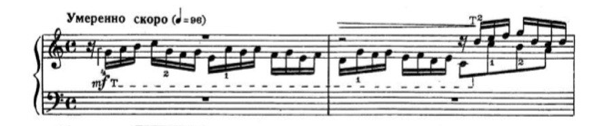 Наиболее эффективные практические методы работы над фразировкой:Проигрывая  музыкальную фразу (проведение основной  темы), следует объединить такты внутри нее, подчинить все ударения одному главному логическому акценту . Важно научится играть фразу цельно, слитно, не разрывая ее на части. Этому служит наше дыхание. Необходимо прислушаться к своему дыханию и попробовать передать его движением руки, при этом следить за тем, чтобы не терять пульсации. Нужно исполнить фразу так, чтобы точно передать ее рисунок. Проиграть основную тему в достаточно быстром темпе, тогда рука найдет самое экономное и естественное движение, сумеет охватить всю фразу целиком. Поучить фразу от конца к началу, постепенно прибавляя по одной ноте. Сыграть последний звук, запомнить его, это твоя цель. Потом сыграть две последние ноты, заранее зная, куда они направлены. Затем три, и так далее, пока не сложишь в одно целое всю фразу. Тогда ты, только прикоснувшись к первому звуку, уже будешь чувствовать, куда он направлен и чем заканчивается фраза.Пропеть основную тему. Лучший пример для фразировки – твое собственное дыхание. Перед длинной фразой дыхание должно быть больше, а начинать ее нужно осторожнее, чтобы не растратить весь воздух на первые ноты.Так как тема изложена шестнадцатыми, для ровности звучания их следует проучить разными вариантами: с остановками, на пунктир, на staccato, non legato и т.д. Далее продолжаем работу над интермедией. Беседа  о строении, характерные черты.  Интермедия построена на интонациях вопроса – ответа.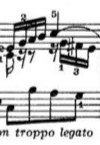 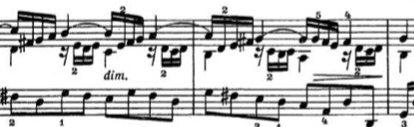 Здесь  следует подобрать более светлое туше. Важно прослушать нисходящий ход в среднем голосе (т. 5, 6, и дослушать четверти в среднем голосе. 
        Линия баса должна прозвучать очень выразительно, глубоким, сочным звуком. Звучащая в густом насыщенном регистре, она приобретает более волевой характер. Важно особенно тщательно поработать над местами перехода среднего голоса из партии правой руки в партию левой и обратно, а также одновременного проведения одной рукой двух голосов, так как здесь труднее всего достигнуть плавности голосоведения. Играть её следует весом руки, что усилит контраст с певучестью верхнего и среднего голосов и подчеркнёт их самостоятельность. При соединении темы и противосложения важно дифференцировать штриховую краску, которая более рельефно передаст индивидуальную особенность каждого голоса. 
        Далее звучит тема и её секвенционное развитие (cresc).    Необходимо  услышать начало и конец звена секвенции. Здесь проявляется тенденция к ускорению. Чтобы этого не произошло, нужно хорошо прослушать линию баса.        Следующая тема у сопрано звучит на f (форте). Нельзя не обратить внимание на то, что тема заканчивается не в C-dur, а в d-moll (11, 12 т.) и затем начинается поиск тональной устойчивости. Здесь уже не диалог, а некий спор 3-х голосов.Прошу ученицу сыграть интермедию и последующее проведение тем. У ученицы возникли трудности в проведении ответа. Разрывы в голосоведении, ошибки и неточности в аппликатуре. Более подробно остановимся на этом фрагменте. Как и во многих подобных полифонических структурах, тема, проходя в среднем голосе и в близком регистровом сочетании с верхним голосом, сложнее прослушивается и исполняется. И здесь учащийся сталкивается с новой задачей, имеющей непосредственное отношение к аппликатуре -  проведение легатного исполнения ответа (средний голос),  где техника голосоведения осложнена приемом распределения мелодического рисунка темы между партиями обеих рук. От удачного разрешения этой задачи нередко зависит точность и плавность голосоведения. Важно выучить и использовать только установленную аппликатуру, что является залогом быстрого и прочного выучивания трудных мест. Для того чтобы лучше услышать связь темы с верхним голосом, при разучивании полезно регистрово их раздвинуть, исполняя тему левой рукой и на октаву ниже. Так же полезно поработать, применяя различного рода преувеличения артикуляционных и динамических средств по отношению к каждому из голосов. Переходим к следующему разделу, выявляем основные трудные моменты в исполнении и пути их решения. 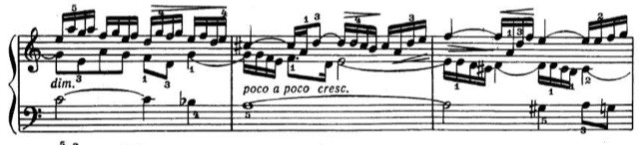         Впервые тема проходит в c-moll  и тем самым она теряет свой первоначальный характер (с 16 т.). Дальнейшее секвенционное развитие с каждым последующем разом  набирает силу. И здесь очень важно прослушать окончания мотивов и диалог между средним и верхним голосами. Переходим к следующей теме (20 т.). Трудность здесь будет заключаться в том, что тема переходит из правой руки в левую. Это следует хорошо прослушать. В верхнем голосе необходимо обратить внимание на скрытую полифонию: не «выкрикивать» повторяющий звук «ми», а прослушать мелодический ход: «до – си – ля, до, си ля соль, ре диез – ля соль – фа диез».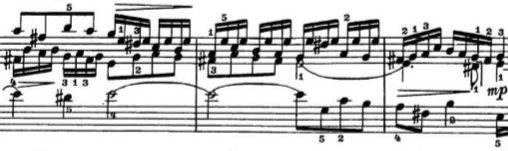 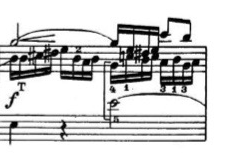 Начало следующей интермедии следует играть более спокойно, с оттенком грусти, а – вот 3 звено (26 т.) сыграть светлее, ярче, так как начинается Реприза, над которой мы будем работать на следующем уроке.       III. Заключительный этап.Подведение итогов:  Практическое задание.Построить и исполнить  музыкальную фразу (проведение основной темы во всех голосах)  как одно целое, без разрывов, с кульминационной вершиной и логическим завершением.Использовать единую артикуляцию в проведении голосов.Использование единой, установленной аппликатуры.Ученица исполняет экспозиционную часть фуги и разработку, стараясь учесть и выполнить поставленные  задачи. Рефлексия. Прошу ученицу оценить свою работу (самоанализ); отследить соответствие результатов с намеченными ожиданиями в начале занятия.Понравилось ли тебе сегодняшнее занятие?  Все ли задачи, которые ты ставила перед собой, выполнены?.  Какую сегодня оценку ты себе поставишь? Обучающаяся оценивает свою работу (самоанализ) степень удовлетворённости своей работой на занятии.   Мне понравилось, как ты сегодня работала на занятии, как приготовила домашнее задание рассказ – рассуждение, молодец! Я думаю, что все те знания, которые ты получила на занятии, помогут тебе в дальнейшей работе над  совершенствованием произведения. Я ставлю тебе -  отлично.Домашнее задание: Как ты думаешь, над чем тебе нужно поработать дома? Я предлагаю, тебе самой  определить свои дальнейшие действия, распланировать  домашнюю работу.Я, в свою очередь, рекомендую тщательно поработать над проведением основной темы (артикуляция, динамика). Доучить аппликатуру в трудных местах. Обратить особое внимание к развитию тем и изменению их выразительного значения. Только при этом условии исполнение фуги станет осмысленным, напоминающим увлекательное, последовательно развивающееся повествование.  Методы организации и осуществления учебно-познавательной деятельности:Наглядный метод: Тактильная наглядность (непосредственное ощущении  пальцами ученицы клавиатуры инструмента, прием показа - «вторжения» рукой преподавателя в движение руки ученицы.Зрительная наглядность (показ пианистических приемов, упражнений)Словесный метод: Рассказ – проводится для повествовательного и интересного изложения содержания учебного и практического   материала.
Беседа – проводится  путем постановки тщательно продуманной системы вопросов, подводит учеников к пониманию нового материала или проверяет усвоение ими уже изученного. Беседа имеет преимущества: активизирует учащихся; развивает их память и речь; делает открытыми знания учащихся; имеет большую воспитательную силу; является хорошим диагностическим средством. 
Объяснение (используется для объяснения нового материала, дается повторно на первом этапе усвоения ученицей музыкального материала и заданий).Дискуссия – применяется с целью обмена взглядами по определенной проблеме.
Более  применительно к наиболее подвинутым ученикам, которые  обладают в значительной степени самостоятельностью мышления, умеют аргументировать и защищать свою точку зрения.Практический метод:Упражнения (конкретная деятельность учащегося как целенаправленное обучение в виде систематических упражнений)Исполнение учеником музыкальных произведений.Исполнительский показ на инструменте педагогомМетоды стимулирования и мотивации учебно-познавательной деятельности;Создание ситуации «успеха» на учебном занятии.Методы контроля и самоконтроля за эффективностью учебно-познавательной деятельности.Метод частично-поисковый:ОбобщениеСравнительный анализСистематизацияМетод контроля и самоконтроля:СамоанализМатериально-техническое оснащение занятия.АудиторияФортепиано Стул НотыМетодическая литература:Алексеев А. История фортепианного искусства, М., 1988.Алексеев А. Методика обучения игре на фортепиано. М., 1978.Коган Г. У врат мастерства. М., 1977. Носина В. Символика музыкального языка И.С. Баха. М. 1973.Скудина Г. Рассказы об Иоганне Себастьяне Бахе. М., 1988.Калинина И. Клавирная музыка Баха в фортепианном классе. М., 1988.Цыпин Г. Музыкально – исполнительское искусство: теория и практика. М., 2001.Интернет – ресурсыwww.loiro.ru  Ленинградский областной институт развития образованияhttp://music-art.3dn.ru «Стилистические особенности и приемы исполнения клавирных сочинений И.С. Баха http://www.lafamire.ru «Символика музыкального языка И.С. Баха»http://www.zipsites.ru«Полное собрание сочинений И.С. Баха»Этап занятияКраткий ход занятия с описание активных методов обученияОрганизационная частьМетоды организации и осуществления учебно-познавательной деятельности: беседа.Организационная частьПланирование  деятельности на занятии,  постановка цели, способы достижения цели и предполагаемый результат.Актуализация опорных знанийМетод воспроизведения ранее усвоенных знаний.Актуализация опорных знанийКраткая беседа – рассуждение преподавателя и учащейся   о характерных особенностях строения и структурного содержания 3х-голосной фуги C-dur И.С. Баха. Осознание значения формы как содержательной основы музыкального произведения. Рассказ – рассуждение учащейся о характерных особенностях строения фуги,  роль основной темы в  фуге. Определение  основного характера звучания темы, ее артикуляцию, фразировку, кульминацию. Формирование новых понятий и способов действийЧастично-поисковый метод, сравнительный анализФормирование новых понятий и способов действийРассмотрение  и сравнение наиболее распространенных методов работы над фразировкой в фуге  И.С. Баха Применение знаний, умений и навыков.Практический метод организации и осуществления учебно-познавательной деятельностиПрименение знаний, умений и навыков.Проигрывание учащейся  фуги C-dur И.С. Баха (разделы- экспозиция, разработка.Подведение итоговМетод самоконтроля за эффективностью учебно-познавательной деятельностиПодведение итоговАнализ исполненного учащейся, оценка своего исполнения, степень удовлетворенности своей работой.Подведение итоговМетод самоконтроляПодведение итоговДомашнее задание